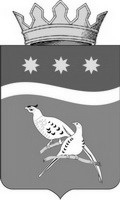 АДМИНИСТРАЦИЯ БЛАГОВЕЩЕНСКОГО РАЙОНААМУРСКОЙ ОБЛАСТИП О С Т А Н О В Л Е Н И Е 12.10.2020                                                                                        № 1362                 г. БлаговещенскВ соответствии с Градостроительным кодексом Российской Федерации от 29.12.2004 № 190-ФЗ, Федеральным законом от 06.10.2003 №131-ФЗ «Об общих принципах организации местного самоуправления в Российской Федерации», Уставом администрации Благовещенского района, Амурской областип о с т а н о в л я е т:          1. Назначить публичные слушания по проекту внесения изменений в Генеральный план муниципального образования Новопетровского сельсовета Благовещенского района Амурской области на 02.12.2020 года в 14:00 по адресу: Амурская область, Благовещенский район, с.Новинка, ул.Школьная, д.292. В связи с отсутствием места проведения публичных слушаний в    с.Новинка, публичные слушания будут проведены на территории             с.Новопетровка          3. Установить срок проведения публичных слушаний со дня оповещения жителей муниципального образования об их проведении до дня опубликования заключения о результатах публичных слушаний в период с 14.10.2020 по 09.12.2020 года – 55 дней.              4. Организацию и проведение публичных слушаний возложить на отдел архитектуры, градостроительства и дорожной деятельности администрации Благовещенского района.          5. Проект решения о внесения изменений в Генеральный план, подлежат размещению на официальном сайте администрации Благовещенского района Амурской области. (https://blgraion.amurobl.ru/pages/deyatelnostblg/agdd/dokumenty-territorialnogo-planirovaniya/)          6. Оповещение жителей муниципального образования об их проведении подлежат размещению на официальном сайте администрации Благовещенского района, а также на информационном стенде Новопетровского сельсовета, Благовещенского района, Амурской области.7. Настоящее постановление подлежит размещению на официальном сайте администрации Благовещенского района Амурской области и публикации в газете «Амурская земля и люди»8. Постановление вступает в силу со дня публикации.           9. Контроль возложить на первого заместителя главы администрации Благовещенского района С.А.Матвеева   Глава Благовещенского района                                                         Е.А.Седых«_____»__О назначении публичных слушаний по проекту внесения изменений в Генеральный план муниципального образования Новопетровского сельсовета Благовещенского района Амурской области